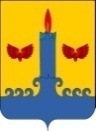 СВЕЧИНСКАЯ РАЙОННАЯ ДУМАСВЕЧИНСКОГО РАЙОНА КИРОВСКОЙ ОБЛАСТИПЯТОГО СОЗЫВА РЕШЕНИЕ19.06.2020        		                                                                               № 44/344пгт СвечаОб итогах прохождения отопительного сезона 2019/2020 годаЗаслушав информацию заместителя главы администрации района по вопросам жизнеобеспечения Кротовой Т.В. об итогах прохождения отопительного сезона 2019/2020 года, Свечинская районная Дума решила:Принять информацию об итогах прохождения отопительного сезона 2019/2020 года к сведению. Прилагается.Глава Свечинского района			  Н.Д. БусыгинПредседатель Свечинскойрайонной Думы					    С.А. Шабанов	                                                                                       Приложение								к решению Свечинской								районной Думы								от 19.06.2020 № 44/344ИНФОРМАЦИЯОб итогах прохождения отопительного сезона 2019/2020 годаОтопительный период 2019-2020 годов на территории Свечинского муниципального района начат согласно постановлению администрации муниципального района от 16.09.2019 № 545 «О проведении пробных топок на системах теплоснабжения».Согласно графикам подключения, в первую очередь тепло получили объекты социальной инфраструктуры (детские сады, школы, больницы). Запуск жилищного фонда на территории Свечинского муниципального района прошел в плановом режиме без серьезных аварийных ситуаций, что говорит о слаженной и четкой работе ресерсоснабжающих организаций района.Отопительный период в муниципальном районе проходит устойчиво, без срывов и сбоев в работе топливно-энергетического комплекса благодаря тому, что в период подготовки к отопительному сезону были определены  и поставлены наиболее важные задачи, которые выполнены своевременно, качественно и в полном объеме подрядными организациями и предприятиями отрасли жилищно – коммунального хозяйства.Подготовка объектов жилищно-коммунального хозяйства Свечинского муниципального района к отопительному периоду проводилась  в соответствии с постановлением администрации муниципального района от  29.04.2019 № 278 «Об окончании отопительного периода  2018-2019 года».Оценка готовности муниципального района проводилась на основании Правил оценки готовности к отопительному периоду, утверждённых приказом Минэнерго РФ от 12.03.2013 № 103. По результатам комиссионных проверок, проведенных администрацией Свечинского района выданы паспорта готовности:- 40 многоквартирных домов с централизованны отоплением,- 14  объектов социальной сферы,- 4 теплоснабжающих организации.По результатам комиссионных проверок, проведенных Западно-уральским управлением Ростехнадзора, паспорт готовности выдан Свечинскому городскому поселению и Свечинскому сельскому поселению.Организация успешного прохождения отопительного периода зависит от бесперебойного снабжения и поддержания необходимого запаса топлива в муниципальном районе.На отопительный период  2019-2020 гг. ресурсоснабжающими организациями для котельных района приобретено 4,2 тысяч кубометров дров, 4,1 тысячи  кубометров опила и 2,15 тысячи кубометров щепы. Приобретенное топливо оплачено в полном объеме, задолженность отсутствует.В течение отопительного периода 2019-2020 г.г. в ЕДДС Свечинского района поступило 2 сообщения о нарушении температурного режима в адрес ООО «Районные коммунальные системы». Все внештатные ситуации, связанные с обеспечением объектов жилищного фонда и социальной сферы центральным отоплением устраняются в нормативные сроки.Подводя итоги прохождения отопительного периода 2019-2020 годов можно отметить как положительные моменты, так и необходимость учесть недоработки, проблемы при постановке задач на предстоящий отопительный период 2020-2021 годов.При прохождении отопительного сезона 2019-2020 годов возникали отдельные инциденты:- в связи с недостатком производства отходов лесопереработки (опила) в период новогодних каникул, а так же ограничительных мер связанных с распространением коронавирусной инфекции, ИП Баранова Т.В. была вынуждена применять резервные виды топлива.В завершении доклада хочется отметить, что администрацией муниципального района и предприятиями жилищно-коммунального хозяйства Свечиснкого муниципального района будут приниматься все меры, способствующие выполнению мероприятий по подготовке коммунального хозяйства к успешному прохождению отопительного сезона 2020-2021 годов.                                                   ________________Наименование предприятияВид топливаГодовая потребность м3Всего заготовлено за отопительный периодИП Баранова Т.В.опил28001100ИП Баранова Т.В.дрова2500900ООО «Теплодом»дрова900400ООО «РКС»Дрова 30002500ООО «РКС»опил75003000ООО «РКС»щепа2401800ООО «КТС»дрова350400ООО «КТС»щепа150350